 	    สำนักงานรับรองมาตรฐานและประเมินคุณภาพการศึกษา (องค์การมหาชน)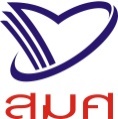   	    แบบรายงานผลการเข้าอบรมพัฒนาศักยภาพของผู้ประเมินภายนอก (แบบ ผปม.๙)วันที่............เดือน.....................................พ.ศ......................เรื่อง	รายงานผลการเข้าอบรมพัฒนาศักยภาพผู้ประเมินภายนอกในหลักสูตร.................................เรียน	รักษาการผู้อำนวยการ (ดร.นันทา หงวนตัด)ข้าพเจ้า นาย/นาง/นางสาว.............................................................................................. อายุ ............. ปีวัน/เดือน/ปีเกิด......................................เลขที่บัตรประชาชน...................................................ได้รับการรับรองเป็นผู้ประเมินภายนอก ระดับ/ด้าน........................................... รหัสประจำตัวผู้ประเมินภายนอก................................ได้รับการรับรองเมื่อวันที่....................................................... ถึงวันที่.......................................................................
ได้ดำเนินการประเมินสมรรถนะผู้ประเมินภายนอก โดยได้จัดทำแผนการพัฒนาตนเองที่สอดคล้องกับสมรรถนะที่ต้องการพัฒนา เรื่อง........................................................................................  และได้เข้าอบรมสัมมนาในหลักสูตรเรื่อง......................................................................................จัดโดย........................................................................ วันที่.............................................................ถึงวันที่....................................................... รวมเวลา.................ชั่วโมง  บัดนี้ ข้าพเจ้าได้เข้ารับการอบรมสัมมนาในหลักสูตรดังกล่าวเป็นที่เรียบร้อยแล้ว และได้จัดทำรายงานผลการฝึกอบรม พร้อมทั้งขอส่งมอบเอกสารที่เกี่ยวข้อง ดังนี้ไฟล์ (.pdf) ผลการประเมินตามแบบประเมินสมรรถนะของผู้ประเมินภายนอก (แบบ ผปม.๘)	ไฟล์ (.pdf) รายละเอียดหลักสูตร และใบสมัครอบรมสัมมนา ไฟล์ (.pdf) เอกสารประกอบการอบรมทั้งหมด /ไฟล์ PowerPointไฟล์ (.pdf) ประกาศนียบัตร / วุฒิบัตร / ใบลงทะเบียนการเข้าอบรมสรุปสาระสำคัญของการฝึกอบรมโดยย่อ ดังนี้๑. สิ่งที่คาดหวังที่จะได้รับจากการอบรม คือ______________________________________________________________________________________________________________________________________________________________________________________________________________________________________________________________________________________________________________________________________๒. จะนำความรู้ที่ได้รับจากการฝึกอบรมในครั้งนี้มาพัฒนาการเป็นผู้ประเมินภายนอก ดังนี้1.___________________________________________	2.___________________________________________				3.___________________________________________	๔.___________________________________________	๕.___________________________________________สรุปสาระสำคัญของการฝึกอบรมโดยย่อ__________________________________________________________________________________________________________________________________________________________________________________________________________________________________________________________________________________________________________________________________________________________________________________________________________________________________________________________________________________________________________________________________________________________________________________________________________________________________________________________________________________________________________________________________________________________________________________________________ข้าพเจ้าขอรับรองว่าข้อความข้างต้นเป็นความจริงทุกประการ     ขอแสดงความนับถือ 					   ลงชื่อ...................................................... 				         (.........................................................................)                                      ผู้ประเมินภายนอกสำหรับเจ้าหน้าที่ สมศ. ตรวจสอบ    หน่วยงานที่จัดอบรมมีความเชื่อถือได้ (มีที่ตั้ง เว็บไซต์ วัตถุประสงคชัดเจน มีการดำเนินการเป็นปัจจุบัน)    หลักสูตรอบรมสอดคล้องตามสมรรถนะที่ต้องพัฒนาและระดับการศึกษาของผู้ประเมินภายนอก  เอกสารในรายงานครบถ้วน ถูกต้อง   ข้อเสนอเพื่อพิจารณา	 เห็นสมควรอนุมัติการบันทึกชั่วโมงพัฒนาศักยภาพ จำนวน......... ชั่วโมง	 ขอให้ผู้ประเมินภายนอกจัดส่งเอกสารหลักฐานเพิ่มเติมเพื่อประกอบการพิจารณา ลงชื่อ....................................................ผู้ตรวจสอบข้อมูล                                   (...............................................)			วันที่...................................................